☆関ケ原町で実施している予防接種について(R４～)☆　お母さんから赤ちゃんにプレゼントした病気に対する抵抗力（免疫）は、お子さんの成長とともに自然に失われていきます。そのため赤ちゃん自身で免疫をつくって病気を予防する必要があります。その助けとなるのが予防接種です。予防接種に対する正しい理解の下で予防接種を受けましょう。１.【実施場所】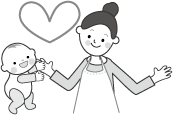 【持ち物】：母子健康手帳、予診票２.【予防接種を受ける時期】３.【異なる種類のワクチンを接種する場合の間隔】※新型コロナワクチン接種の前後２週間は他の予防接種はできません※注射生ワクチン（下記）接種日から、注射生ワクチン（下記）までの間隔は２７日以上あけること。　　　　　　　　　　　　　　　　　　　　　２７日以上あける（注意）ただし、同一種類のワクチンを接種する場合に、接種間隔の定めがある場合は、その定めによること。　例：４種混合→４種混合は２０～５６日あけて３回接種、水痘→水痘は３月以上あけて２回接種５.【委託医療機関】：必ず、事前予約をお願いします　＊不破郡以外の医療機関で接種希望の方は、やすらぎ☎４３－３２０１にお問い合わせください。☆関ケ原町で実施している予防接種について(R2.10月～)☆　お母さんから赤ちゃんにプレゼントした病気に対する抵抗力（免疫）は、お子さんの成長とともに自然に失われていきます。そのため赤ちゃん自身で免疫をつくって病気を予防する必要があります。その助けとなるのが予防接種です。予防接種に対する正しい理解の下で予防接種を受けましょう。１.【実施場所】【持ち物】：母子健康手帳、予診票２.【予防接種を受ける時期】３.【異なる種類のワクチンを接種する場合の間隔】R2.10.1～改正あり　（改正前：不活化ワクチン接種後６日以上、生ワクチン接種後２７日以上あける）（改正後）注射生ワクチン（下記）接種日から、注射生ワクチン（下記）の予防接種を行うまでの間隔は２７日以上あけること。　　　　　　　　　　　　　　　　　　　　　２７日以上あける（注意）ただし、同一種類のワクチンを接種する場合に、接種間隔の定めがある場合は、その定めによること。　例：４種混合→４種混合は２０～５６日あけて３回接種、水痘→水痘は３月以上あけて２回接種５.【委託医療機関】：必ず、事前予約をお願いします　＊不破郡以外の医療機関で接種希望の方は、やすらぎ４３－３２０１にお問い合わせください。☆関ケ原町で実施している予防接種について☆　お母さんが赤ちゃんのプレゼントした病気に対する抵抗力（免疫）は、お子さんの成長とともに自然に失われていきます。そのため赤ちゃん自身で免疫をつくって病気を予防する必要があります。その助けとなるのが予防接種です。予防接種に対する正しい理解の下で予防接種を受けましょう。１.【実施場所】【持ち物】：母子健康手帳、予診票２.【予防接種を受ける時期】３.【予防接種間隔】　生ワクチン接種後は２７日以上の間隔をあけてから次の予防接種を受けましょう。　不活化ワクチン接種後は６日以上の間隔をあけてから次の予防接種をうけましょう。　　　　　　　　　　　　　　　　　　　　　　　　　　生ワクチン　　　　　　　　　　　　　２　　　２７日以上あける　　　　　　　　　　　　　　　　　　　　　　　　　　不活化ワクチン　　　　　　　　　　　　　　　　　　　　　　　　　　生ワクチン　　　　　　　　　　　　　　　　　６日以上あける　　　　　　　　　　　　　　　　　　　　　　　　　不活化ワクチン５.【接種医療機関】：下記の委託医療機関に限ります。　※国保関ケ原診療所は、ヒトパピローマウイルスワクチンの接種のみとなります。　　博愛会病院で予防接種が受けられるのは中学生以上となります。個別接種：不破郡内の委託医療機関（事前予約が必要です）予防接種の種類法律で定められている期間、回数望ましい時期ロタウイルスワクチン＊R2.10.1～定期接種　開始＊ワクチンの種類により期間・回数に違いあり①ロタリックス：出生６週０日後～２４週０日後、２７日以上あけて２回接種②ロタテック：出生６週０日後～３２週０日後、２７日以上あけて３回接種注）１回目に接種したワクチンを２回目以降も接種する初回接種は、生後２ヶ月に至った日から、出生１４週６日後までにする注）１５週０日以降の接種はおすすめしませんヒブワクチン生後２ヶ月～５歳未満１期初回：２７日以上の間隔をあけて３回１期追加：１期初回接種終了後、７～１３月間隔をあけて１回生後２ヶ月～７ヶ月に至るまで（接種開始月齢により回数が異なる）小児用肺炎球菌生後２ヶ月～５歳未満１期初回：２７日以上の間隔をあけて３回１期追加：１期初回接種終了後、６０日以上の間隔をおいて、生後１２月に至った日以降に行う生後２ヶ月～７ヶ月に至るまで（接種開始月齢により回数が異なる）B型肝炎１歳に至るまでの間（３回）２７日以上の間隔をおいて２回接種。１回目の接種から１３９日以上の間隔をおいて１回接種。生後２ヶ月～９ヶ月に至るまで（平成28年4月1日以降に生まれた方）BCG生後３ヶ月～１２ヶ月（１回）生後５ヶ月～８ヶ月四種混合生後３ヶ月～９０ヶ月未満１期初回：２０～５６日の間隔をあけて３回１期追加：１期初回接種終了後、６月以上の間隔をおいて１回１期初回：生後３～１２月１期追加：１期初回接種終了後１２～１８月後麻しん・風しん混合ワクチン１期：生後１２～２４ヶ月未満（１回）１歳麻しん・風しん混合ワクチン２期：５歳以上～７歳未満（１回）小学校就学前年度水痘（みずぼうそう）生後１２月から生後３６月に至るまでの間。２回接種。１回目から２回目は３月以上の間隔をあけ接種。生後１２月～１５月に至るまでに初回接種を行い、追加接種は初回接種終了後６月～１２月に至るまでの間隔をおいて１回行う。日本脳炎１期初回：生後６ヶ月～９０ヶ月未満６～２８日の間隔をあけて２回日本脳炎１期追加：生後６ヶ月～９０ヶ月未満１期初回終了後、おおむね１年後に１回４歳日本脳炎２期：９～１３歳未満（１回）小学校４年生二種混合１１歳以上１３歳未満（１回）小学校６年生ヒトパピローマウイルス（HPV）小学校６年生～高校１年生（３回）※R4～積極的勧奨再開中学１年生４.予防接種を受ける前の注意点◎当日はお子さん・保護者の方の状態（発熱、症状の有無等）をよく観察し、ふだんと変わった事がないことを確認してください。予防接種を受ける予定であっても、体調が悪いと思ったら、かかりつけ医に相談のうえ、接種をするかどうか判断するようにしましょう。◎受ける予定の予防接種について、「予防接種と子どもの健康」をよく読んで必要性や副反応についてよく理解しましょう。わからないことは、接種を受ける前に接種医に質問しましょう。＊関ケ原町・医療機関名＊＊関ケ原町・医療機関名＊浅野医院　　　　　　　 ４３－００１７関ヶ原クリニック　　　 ４３－２９９９＊垂井町・医療機関名＊＊垂井町・医療機関名＊多賀内科医院　　　　　 ２２－０１０７不破医院　　　　　　　２２－０１２６博愛会病院※　　　　　 ２３－１２５１安田医院　　　　　　　２２－３１５３はくあい内科クリニック　２４－１２６５やまざきキッズクリニック　２３－０５７７古井医院　　　　 　　　２２－００３１和田内科胃腸科　　　　２３－２８２８古川医院　　　　　　　 ２２－０８１１個別接種：不破郡内の委託医療機関（事前予約が必要です）予防接種の種類法律で定められている期間、回数望ましい時期ロタウイルスワクチン＊R2.10.1～定期接種　開始＊ワクチンの種類により期間・回数に違いあり①ロタリックス：出生６週０日後～２４週０日後、２７日以上あけて２回接種②ロタテック：出生６週０日後～３２週０日後、２７日以上あけて３回接種注）１回目に接種したワクチンを２回目以降も接種する初回接種は、生後２ヶ月に至った日から、出生１４週６日後までにする注）１５週０日以降の接種はおすすめしませんヒブワクチン生後２ヶ月～５歳未満１期初回：２７日以上の間隔をあけて３回１期追加：１期初回接種終了後、７～１３月間隔をあけて１回生後２ヶ月～７ヶ月に至るまで（接種開始月齢により回数が異なる）小児用肺炎球菌生後２ヶ月～５歳未満１期初回：２７日以上の間隔をあけて３回１期追加：１期初回接種終了後、６０日以上の間隔をおいて、生後１２月に至った日以降に行う生後２ヶ月～７ヶ月に至るまで（接種開始月齢により回数が異なる）B型肝炎１歳に至るまでの間（３回）２７日以上の間隔をおいて２回接種。１回目の接種から１３９日以上の間隔をおいて１回接種。生後２ヶ月～９ヶ月に至るまで（平成28年4月1日以降に生まれた方）BCG生後３ヶ月～１２ヶ月（１回）生後５ヶ月～８ヶ月四種混合生後３ヶ月～９０ヶ月未満１期初回：２０～５６日の間隔をあけて３回１期追加：１期初回接種終了後、６月以上の間隔をおいて１回１期初回：生後３～１２月１期追加：１期初回接種終了後１２～１８月後麻しん・風しん混合ワクチン１期：生後１２～２４ヶ月未満（１回）１歳麻しん・風しん混合ワクチン２期：５歳以上～７歳未満（１回）小学校就学前年度水痘（みずぼうそう）生後１２月から生後３６月に至るまでの間。２回接種。１回目から２回目は３月以上の間隔をあけ接種。生後１２月～１５月に至るまでに初回接種を行い、追加接種は初回接種終了後６月～１２月に至るまでの間隔をおいて１回行う。日本脳炎１期初回：生後６ヶ月～９０ヶ月未満６～２８日の間隔をあけて２回日本脳炎１期追加：生後６ヶ月～９０ヶ月未満１期初回終了後、おおむね１年後に１回４歳日本脳炎２期：９～１３歳未満（１回）小学校４年生二種混合１１歳以上１３歳未満（１回）小学校６年生ヒトパピローマウイルス（HPV）小学校６年生～高校１年生（３回）※現在、積極的勧奨の見合わせ中学１年生４.予防接種を受ける前の注意点◎当日はお子さん・保護者の方の状態（発熱、症状の有無等）をよく観察し、ふだんと変わった事がないことを確認してください。予防接種を受ける予定であっても、体調が悪いと思ったら、かかりつけ医に相談のうえ、接種をするかどうか判断するようにしましょう。◎受ける予定の予防接種について、「予防接種と子どもの健康」をよく読んで必要性や副反応についてよく理解しましょう。わからないことは、接種を受ける前に接種医に質問しましょう。＊関ケ原町・医療機関名＊＊関ケ原町・医療機関名＊浅野医院　　　　　　　 ４３－００１７国保関ケ原診療所　　　４３－１１２２関ヶ原クリニック　　　 ４３－２９９９＊垂井町・医療機関名＊＊垂井町・医療機関名＊多賀内科医院　　　　　 ２２－０１０７不破医院　　　　　　　２２－０１２６博愛会病院※　　　　　 ２３－１２５１安田医院　　　　　　　２２－３１５３はくあい内科クリニック　２４－１２６５やまざきキッズクリニック　２３－０５７７古井医院　　　　 　　　２２－００３１和田内科胃腸科　　　　２３－２８２８古川医院　　　　　　　 ２２－０８１１個別接種：不破郡内の委託医療機関にて、各自で予約し、接種してください。予防接種の種類法律で定められている期間・回数望ましい時期ヒブワクチン生後２ヶ月～５歳未満１期初回：２７日以上の間隔をあけて３回１期追加：１期初回接種終了後、７～１３月間隔をあけて１回生後２ヶ月～７ヶ月に至るまで（接種開始月齢により回数が異なる）小児用肺炎球菌生後２ヶ月～５歳未満１期初回：２７日以上の間隔をあけて３回１期追加：１期初回接種終了後、６０日以上の間隔をおいて、生後１２月に至った日以降に行う生後２ヶ月～７ヶ月に至るまで（接種開始月齢により回数が異なる）B型肝炎１歳に至るまでの間（３回）２７日以上の間隔をおいて２回接種。１回目の接種から１３９日以上の間隔をおいて１回接種。生後２ヶ月～９ヶ月に至るまで（平成28年4月1日以降に生まれた方）BCG生後３ヶ月～１２ヶ月（１回）生後５ヶ月～８ヶ月四種混合生後３ヶ月～９０ヶ月未満１期初回：２０～５６日の間隔をあけて３回１期追加：１期初回接種終了後、６月以上の間隔をおいて１回１期初回：生後３～１２月１期追加：１期初回接種終了後１２～１８月後麻しん・風しん混合ワクチン１期：生後１２～２４ヶ月未満（１回）１歳麻しん・風しん混合ワクチン２期：５歳以上～７歳未満（１回）小学校就学前年度水痘（みずぼうそう）生後１２月から生後３６月に至るまでの間。２回接種。１回目から２回目は３月以上の間隔をあけ接種。生後１２月～１５月に至るまでに初回接種を行い、追加接種は初回接種終了後６月～１２月に至るまでの間隔をおいて１回行う。日本脳炎１期初回：生後６ヶ月～９０ヶ月未満６～２８日の間隔をあけて２回日本脳炎１期追加：生後６ヶ月～９０ヶ月未満１期初回終了後、おおむね１年後に１回４歳日本脳炎２期：９～１３歳未満（１回）小学校４年生二種混合１１歳以上１３歳未満（１回）小学校６年生ヒトパピローマウイルス（HPV）小学校６年生～高校１年生（３回）※現在、積極的勧奨の見合わせ中学１年生４.予防接種を受ける前の注意点◎当日は朝からお子さんの状態をよく観察し、ふだんと変わったところのないことを確認するようにしましょう。予防接種を受ける予定であっても、体調が悪いと思ったら、かかりつけ医に相談の上、接種をするかどうか判断するようにしましょう。◎受ける予定の予防接種について、「予防接種と子どもの健康」をよく読んで必要性や副反応についてよく理解しましょう。わからないことは、接種を受ける前に接種医に質問しましょう。＊関ケ原町・医療機関名＊＊関ケ原町・医療機関名＊浅野医院　　　　　　　 ４３－００１７国保関ケ原診療所※　　４３－１１２２関ヶ原クリニック　　　 ４３－２９９９＊垂井町・医療機関名＊＊垂井町・医療機関名＊多賀内科医院　　　　　 ２２－０１０７古川医院　　　　　　　２２－０８１１博愛会病院※　　　　　 ２３－１２５１不破医院　　　　　　　２２－０１２６はくあい内科クリニック　２４－１２６５安田医院　　　　　　　２２－３１５３古井医院　　　　 　　　２２－００３１やまざきキッズクリニック　２３－０５７７和田内科胃腸科　　　　２３－２８２８